FedRAMP Annual Security Assessment Plan (SAP) Template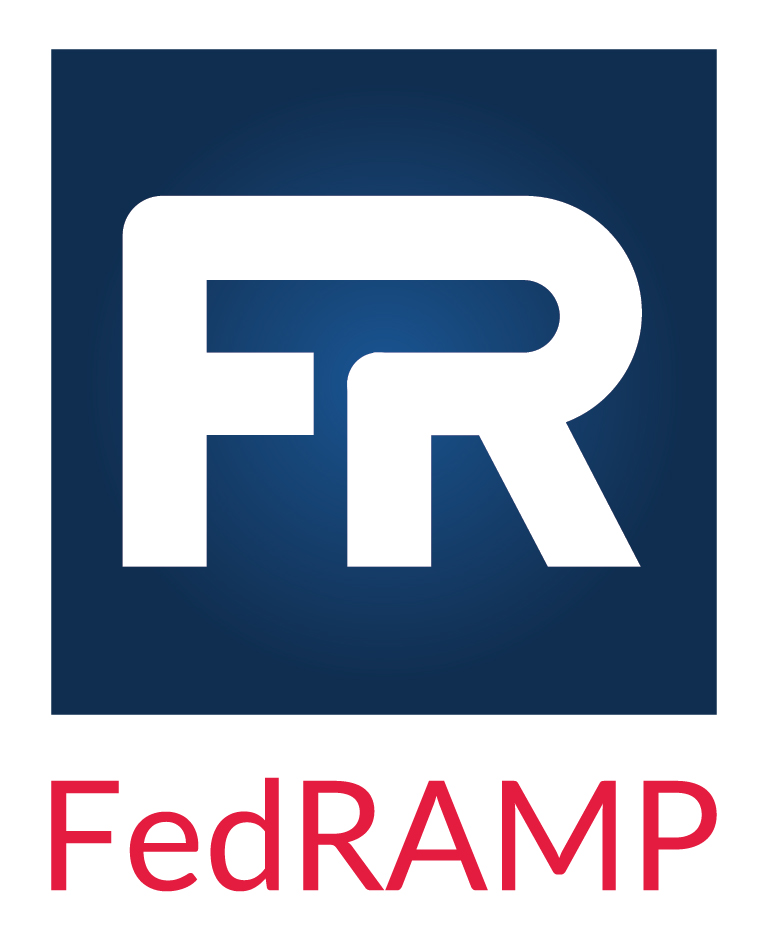 Version #.#Month xx, xxxx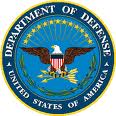 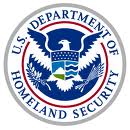 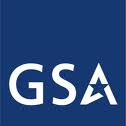 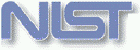 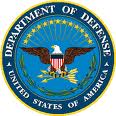 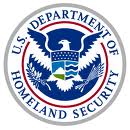 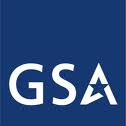 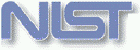 Prepared by Prepared for Template Revision HistoryTable of ContentsTemplate Revision History	3About this document	7Who should use this document?	7How this document is organized	7How to contact us	71. Overview	81.1. Purpose	81.2. Applicable Laws and Regulations	81.3. Applicable Standards and Guidance	81.4. Fedramp Requirements and Guidance	92. Scope	92.1. System Name/Title	102.2. IP Addresses Slated for Testing	102.3. Web Applications Slated for Testing	112.4. Databases Slated for Testing	112.5. Roles Slated for Testing	123. Assumptions	124. Methodology	135. Test Plan	145.1. Security Assessment Team	145.2. CSP Testing Points of Contact	145.3. Testing Performed Using Automated Tools	155.4. Testing Performed through Manual Methods	155.5. Schedule	166. Rules of Engagement	176.1. Disclosures	176.1.1. Security Testing May Include	176.1.2. Security Testing Will Not Include	186.2. End of Testing	186.3. Communication of Test Results	186.4. Limitation of Liability	196.5. Signatures	19Appendix A – Acronyms	20Appendix B – Test Case Procedures	21Appendix C – Attachments	22Appendix D – Penetration Testing Plan and Methodology	23List of TablesTable 2-1 – Information System Name and Title	10Table 2-2 – Location of Components	10Table 2-3 – Components Slated for Testing	11Table 2-4 – Application URLs Slated for Testing	12Table 2-5 – Databases Slated for Testing	12Table 2-6 – Role Based Testing	13Table 5-1 – Security Testing Team	15Table 5-2 – CSP Points of Contact	15Table 5-3 – Tools Used for Security Testing	16Table 5-4 – Testing Performed Through Manual Methods	17Table 5-5 – Testing Schedule	18Table 6-1 – Individuals at CSP Receiving Test Results	19About this documentThis document has been developed to provide a template for the conduct of a CSP’s annual security assessment.Who should use this document?This document is intended to be used by IAs when testing Cloud Service Provider (CSP) security controls.How this document is organizedThis document is organized into six main sections and three appendices.  How to contact usQuestions about FedRAMP or this document may be directed to info@fedramp.gov.  For more information about FedRAMP, visit the website at http://www.fedramp.gov.OverviewPurposeApplicable Laws and RegulationsComputer Fraud and Abuse Act [PL 99-474, 18 USC 1030] E-Authentication Guidance for Federal Agencies [OMB M-04-04] Federal Information Security Management Act (FISMA) of 2002 [Title III, PL 107-347] Freedom of Information Act As Amended in 2002 [PL 104-232, 5 USC 552] Guidance on Inter-Agency Sharing of Personal Data – Protecting Personal Privacy [OMB M-01-05] Homeland Security Presidential Directive-7, Critical Infrastructure Identification, Prioritization and Protection [HSPD-7] Internal Control Systems [OMB Circular A-123] Management of Federal Information Resources [OMB Circular A-130] Management’s Responsibility for Internal Control [OMB Circular A-123, Revised 12/21/2004] Privacy Act of 1974 as amended [5 USC 552a] Protection of Sensitive Agency Information [OMB M-06-16] Records Management by Federal Agencies [44 USC 31] Responsibilities for the Maintenance of Records About Individuals by Federal Agencies [OMB Circular A-108, as amended] Security of Federal Automated Information Systems [OMB Circular A-130, Appendix III] Applicable Standards and GuidanceA NIST Definition of Cloud Computing [NIST SP 800-145] Computer Security Incident Handling Guide [NIST SP 800—61, Revision 1] Contingency Planning Guide for Federal Information Systems [NIST SP 800-34, Revision 1] Engineering Principles for Information Technology Security (A Baseline for Achieving Security) [NIST SP 800-27, Revision A] Guide for Assessing the Security Controls in Federal Information Systems [NIST SP 800-53A] Guide for Developing Security Plans for Federal Information Systems [NIST SP 800-18] Guide for Developing the Risk Management Framework to Federal Information Systems: A Security Life Cycle Approach [NIST SP 800-37, Revision 1]  Guide for Mapping Types of Information and Information Systems to Security Categories [NIST SP 800-60, Revision 1] Guide for Security-Focused Configuration Management of Information Systems [NIST SP 800-128] Information Security Continuous Monitoring for Federal Information Systems and Organizations [NIST SP 800-137] Managing Information Security Risk [NIST SP 800-39] Minimum Security Requirements for Federal Information and Information Systems [FIPS Publication 200] Personal Identity Verification (PIV) of Federal Employees and Contractors [FIPS Publication 201-1] Recommended Security Controls for Federal Information Systems [NIST SP 800-53, Revision 4] Risk Management Guide for Information Technology Systems [NIST SP 800-30] Security Considerations in the System Development Life Cycle [NIST SP 800-64, Revision 2] Security Requirements for Cryptographic Modules [FIPS Publication 140-2] Standards for Security Categorization of Federal Information and Information Systems [FIPS Publication 199] Technical Guide to Information Security Testing and Assessment [NIST SP 800-115]ScopeThis SAP must specifically address the controls for Annual Assessment.  The scope of the security tests that will be performed for the CSP service offering is limited and well defined.  Tests on systems and interfaces that are outside the boundary of the CSP service offering (for FedRAMP) are not included in this plan.The scope for this annual assessment is limited to controls that are part of FedRAMP’s continuous monitoring, plus controls referenced in the POA&M from the previous assessment, plus other controls selected by the authorizing official.  All components of the numbered controls listed in the table will be tested.  This annual assessment’s in-scope set of controls is roughly one third of all FedRAMP (NIST 800-53 Rev 3) security controls.  The agreed set is as follows:System Name/TitleThis <Information System Name> that is undergoing testing as described in this Security Assessment Plan is named in Table 2-1.  Table 2-1 – Information System Name and TitleThe physical locations of all the different components that will be tested are described in       Table 2-2.  Table 2-2 – Location of ComponentsIP Addresses Slated for TestingIP addresses and network ranges of the system that will be tested are noted in Table 2-3 or attached as an embedded Excel file in appendix C.  Table 2-3 – Components Slated for TestingWeb Applications Slated for TestingActivities employed to perform role testing on web applications may include capturing POST and GET requests for each function.  The various web based applications that make up the system, and the logins and their associated roles that will be used for testing are noted by URL in Table 2-4 or attached as an embedded Excel file in appendix C.  Table 2-4 – Application URLs Slated for TestingDatabases Slated for TestingDatabases that are slated for testing includes those listed in Table 2-5 or attached as an embedded Excel file in appendix B.  Table 2-5 – Databases Slated for TestingRoles Slated for TestingRole testing will be performed to test the authorizations restrictions for each role.  <3PAO> will access the system while logged in as different user types and attempt to perform restricted functions as unprivileged users.  Functions and roles that will be tested are noted in Table 2-6.  Roles slated for testing correspond to those roles listed in Table 9-1 of the <Information System Name> System Security Plan.  Table 2-6 – Role Based TestingAssumptionsThe following assumptions were used when developing this Security Assessment Plan:<CSP> resources, including documentation and individuals with knowledge of the <CSP> systems and infrastructure and their contact information, will be available to <3PAO> staff during the time necessary to complete assessments.The <CSP> will provide login account information / credentials necessary for <3PAO> to use its testing devices to perform authenticated scans of devices and applications.The <CSP> will permit <3PAO> to connect its testing laptops to the <CSP> networks defined within the scope of this assessment.The <CSP > will permit communication from <3PAO> testing appliances to an internet hosted vulnerability management service to permit the analysis of vulnerability data.Security controls that have been identified as “Not Applicable” (e.g.  AC-18 wireless access) in the System Security Plan will be verified as such and further testing will not be performed on these security controls.Significant upgrades or changes to the infrastructure and components of the system undergoing testing will not be performed during the security assessment period.For onsite control assessment, <CSP> personnel will be available should the <3PAO> staff determine that either after hours work, or weekend work, is necessary to support the security assessment.Methodology<3PAO> will perform an assessment of the <Information System Name> security controls using the methodology described in NIST SP 800-53A.  <3PAO> will use FedRAMP supplied test procedures to evaluate the security controls.  Contained in Excel worksheets, these test procedures contain the test objectives and associated test cases to determine if a control is effectively implemented and operating as intended.  The results of the testing shall be recorded in the worksheets (provided in Appendix B) along with information that notes whether the control (or control enhancement) is satisfied or not.  <3PAO> data gathering activities will consist of the following:Request <CSP> to provide FedRAMP required documentationRequest any follow-up documentation, files, or information needed that is not provided in FedRAMP required documentation Travel to the CSP sites as necessary to inspect systems and meet with CSP staffObtain information through the use of security testing toolsSecurity controls will be verified using one or more of the following assessment methods:Examine: the IA will review, analyze, inspect, or observe one or more assessment artifacts as specified in the attached test cases;Interview: the IA will conduct discussions with individuals within the organization to facilitate assessor understanding, achieve clarification, or obtain evidence;Technical Tests: the IA will perform technical tests, including penetration testing, on system components using automated and manual methods.  <3PAO> <will or will not> use sampling when performing this assessment.Penetration testing methodology is attached in Appendix D.Test PlanThe schedule for testing, testing roles and the testing tools that will be used are described in the sections that follow.  Security Assessment TeamThe security assessment team consists of individuals from <3PAO > which are located at <Address of 3PAO>.  Information about <3PAO > can be found at the following URL: <insert URL>.Security control assessors play a unique role in testing system security controls.  NIST 800-39, Managing Information Security Risk states:The security control assessor is an individual, group, or organization responsible for conducting a comprehensive assessment of the management, operational, and technical security controls employed within or inherited by an information system to determine the overall effectiveness of the controls (i.e., the extent to which the controls are implemented correctly, operating as intended, and producing the desired outcome with respect to meeting the security requirements for the system).The members of the IA security testing team are found in Table 5-1.Table 5-1 – Security Testing TeamCSP Testing Points of ContactThe CSP points of contact that the testing team will use are found in Table 5-2.  Table 5-2 – CSP Points of ContactTesting Performed Using Automated Tools<3PAO > plans to use the following tools noted in Table 5-3 to perform testing of the <Information System Name>.Table 5-3 – Tools Used for Security TestingTesting Performed through Manual MethodsTable 5-4 – Testing Performed Through Manual MethodsScheduleThe security assessment testing schedule can be found in Table 5-5.  Table 5-5 – Testing ScheduleRules of EngagementA Rules of Engagement (ROE) is a document designed to describe proper notifications and disclosures between the owner of a tested systems and an independent assessor.  In particular, a ROE includes information about targets of automated scans and IP address origination information of automated scans (and other testing tools).  Together with the information provided in preceding sections of this document, this document shall serve as a Rules of Engagement once signed.  DisclosuresAny testing will be performed according to terms and conditions designed to minimize risk exposure that could occur during security testing.  All scans will originate from the following IP address(es): <IP addresses>Security Testing May IncludeSecurity testing may include the following activities:Port scans and other network service interaction and queriesNetwork sniffing, traffic monitoring, traffic analysis, and host discovery Attempted logins or other use of systems, with any account name/password Attempted SQL injection and other forms of input parameter testingUse of exploit code for leveraging discovered vulnerabilitiesPassword cracking via capture and scanning of authentication databasesSpoofing or deceiving servers regarding network trafficAltering running system configuration except where denial of service would resultAdding user accountsSecurity Testing Will Not IncludeSecurity testing will not include any of the following activities:Changes to assigned user passwordsModification of user files or system filesTelephone modem probes and scans (active and passive)Intentional viewing of <CSP> staff email, Internet caches, and/or personnel cookie filesDenial of Service attacks Exploits that will introduce new weaknesses to the systemIntentional introduction of malicious code (viruses, Trojans, worms, etc.)End of Testing<3PAO> will notify <Name of Person> at <CSP> when security testing has been completed.Communication of Test ResultsEmail and reports on all security testing will be encrypted according to <CSP> requirements.  Security testing results will be sent and disclosed to the individuals at <CSP> noted in Table 6-1 within <number> days after security testing has been completed.  Table 6-1 – Individuals at CSP Receiving Test ResultsLimitation of Liability<3PAO>, and its stated partners, shall not be held liable to <CSP> for any and all liabilities, claims, or damages arising out of or relating to the security vulnerability testing portion of this Agreement, howsoever caused and regardless of the legal theory asserted, including breach of contract or warranty, tort, strict liability, statutory liability, or otherwise.<CSP> acknowledges that there are limitations inherent in the methodologies implemented, and the assessment of security and vulnerability relating to information technology is an uncertain process based on past experiences, currently available information, and the anticipation of reasonable threats at the time of the analysis.  There is no assurance that an analysis of this nature will identify all vulnerabilities or propose exhaustive and operationally viable recommendations to mitigate all exposure.SignaturesThe following individuals at the IA and CSP have been identified as having the authority to agree to security testing of <Information System Name>.Appendix A – AcronymsAppendix B – Security Test Case Procedures TemplateResults shall be recorded in the FedRAMP Security Test Case Procedures Template.Appendix C – AttachmentsIP Addresses Slated for Testing – Embedded Excel FileWeb Applications Slated for Testing – Embedded Excel FileDatabases Slated for Testing – Embedded Excel FileAppendix D – Penetration Testing Plan and MethodologyIdentification of IA that Prepared this DocumentIdentification of IA that Prepared this DocumentIdentification of IA that Prepared this Document<insert logo>Organization Name<insert logo>Street Address<insert logo>Suite/Room/Building<insert logo>City, State ZipIdentification of Cloud Service ProviderIdentification of Cloud Service ProviderIdentification of Cloud Service Provider<insert logo>Organization Name<insert logo>Street Address<insert logo>Suite/Room/Building<insert logo>City, State ZipDateVersionDescriptionAuthor06/06/20141.0Major revision for SP800-53 Revision 4.  Includes new template and formatting changes.FedRAMP PMO03/09/20171.1Renamed template to FedRAMP Annual Security Assessment Plan (SAP) Template and included template version number.Renamed Appendix B to Security Test Case Procedures Template.FedRAMP PMO06/06/20171.1Updated logoFedRAMP PMOSection 1Describes an overview of the testing process.Section 2Describes the scope of the security testing.Section 3Describes assumptions related to the security testing.Section 4Describes the security testing methodology.Section 5Describes the test plan and schedule.Section 6Describes the Rules of Engagement and signatures for security testing.Appendix ATable of AcronymsAppendix B Test Case ProceduresAppendix CAttachmentsControl FamilyControls to be AssessedUnique IdentifierInformation System NameInformation System AbbreviationData Center Site NameAddressDescription of ComponentsIP Address(s) or RangesHostnameSoftware & VersionFunctionLogin URLLogin IDIP Address of Login HostFunctionDatabase NameHostnameIP AddressAdditional InfoRole NameTest User IDAssociated FunctionsNameRoleContact InformationNameRoleContact InformationTool NameVendor/Organization Name & VersionPurpose of ToolTest IDTest NameDescriptionMT-1Forceful BrowsingWe will login as a customer and try to see if we can gain access to the Network Administrator and Database Administrator privileges and authorizations by navigating to different views and manually forcing the browser to various URLs.MT-2SQL InjectionWe will perform some manual SQL injection attacks using fake names and 0 OR '1'='1' statements.MT-3CAPTCHAWe will test the CAPTCHA function on the web form manually.MT-4OCSPWe will manually test to see if OCSP is validating certificates.Task NameStart DateFinish DatePrepare Test PlanMeeting to Review Test PlanTest Plan UpdateReview CSP DocumentationConduct Interviews of CSP StaffPerform TestingVulnerability Analysis and Threat AssessmentRisk Exposure Table DevelopmentComplete Draft SARDraft SAR Delivered to SAPIssue Resolution MeetingComplete Final Version of SARSend Final Version of SAR to CSP and ISSONameRoleContact InformationAcronymDefinition3PAOThird Party Assessor OrganizationAOAuthorizing OfficialAPIApplication Programming InterfaceATOAuthorization to OperateC&ACertification & AccreditationCOTSCommercial Off the ShelfAOAuthorizing OfficialFedRAMPFederal Risk and Authorization Management ProgramFIPS PUBFederal Information Processing Standard PublicationFISMAFederal Information Security Management ActGSSGeneral Support SystemIaaSInfrastructure as a Service (Model)IATOInterim Authorization to OperateIDIdentificationIAIndependent Assessor (3PAO)ITInformation TechnologyLANLocal Area NetworkNISTNational Institute of Standards and TechnologyOMBOffice of Management and BudgetPIAPrivacy Impact AssessmentPOA&MPlan of Action and MilestonesPOCPoint of ContactRARisk AssessmentRev.RevisionSASecurity AssessmentSARSecurity Assessment ReportSDLCSystem Development Life CycleSPSpecial PublicationSSPSystem Security Plan